Об отмене постановления администрации Бесскорбненского сельского поселения Новокубанского района от 01 ноября 2011 года №126 «Об утверждении административного регламента проведения проверок при осуществлении муниципального контроля на территории Бесскорбненского сельского поселения Новокубанского района»В связи с приведением нормативных правовых актов в соответствие, руководствуясь пунктом 3 статьи 14 Федерального закона от 6 октября 2003 года № 131-ФЗ «Об общих принципах организации местного самоуправления в Российской Федерации», Законом Краснодарского края от 5 ноября 2014 года № 3039-КЗ «О закреплении за сельскими поселениями Краснодарского края вопросов местного значения», Уставом Бесскорбненского поселения Новокубанского района, п о с т а н о в л я ю:1. Признать утратившими силу следующие нормативные правовые акты администрации Бесскорбненского сельского поселения Новокубанского района:1.1. Постановление администрации Бесскорбненского сельского поселения Новокубанского района от 01 ноября 2011 года №126 «Об утверждении административного регламента проведения проверок при осуществлении муниципального контроля на территории Бесскорбненского сельского поселения Новокубанского района»;1.2. Постановление администрации Бесскорбненского сельского поселения Новокубанского района от 18 января 2012 года № 1 «О внесении изменений и дополнений в постановление администрации Бесскорбненского сельского поселения Новокубанского района от 01 ноября 2011 года №126 «Об утверждении административного регламента проведения проверок при осуществлении муниципального контроля на территории Бесскорбненского сельского поселения Новокубанского района»»;1.3. Постановление администрации Бесскорбненского сельского поселения Новокубанского района от 10 июля 2014 года №45 «О внесении изменений и дополнений в постановление администрации Бесскорбненского сельского поселения Новокубанского района от 01 ноября 2011 года № 126 «Об утверждении административного регламента проведения проверок при осуществлении муниципального контроля на территории Бесскорбненского сельского поселения Новокубанского района»»;1.4. Постановление администрации Бесскорбненского сельского поселения Новокубанского района от 08 октября 2018 года №95 «О внесении изменений и дополнений в постановление администрации Бесскорбненского сельского поселения Новокубанского района от 01 ноября 2011 года №126 «Об утверждении административного регламента проведения проверок при осуществлении муниципального контроля на территории Бесскорбненского сельского поселения Новокубанского района»»;2. Контроль за выполнением настоящего постановления возложить на заместителя главы Бесскорбненского сельского поселения Новокубанского района Ф.Х. Шумафову.3. Настоящее постановление вступает в силу со дня его обнародования.Глава Бесскорбненского сельского поселения Новокубанского района		                                     С.А. Майковский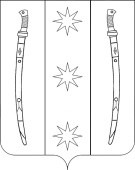 ПОСТАНОВЛЕНИЕПОСТАНОВЛЕНИЕАДМИНИСТРАЦИИ БЕССКОРБНЕНСКОГО СЕЛЬСКОГО ПОСЕЛЕНИЯ НОВОКУБАНСКОГО РАЙОНА АДМИНИСТРАЦИИ БЕССКОРБНЕНСКОГО СЕЛЬСКОГО ПОСЕЛЕНИЯ НОВОКУБАНСКОГО РАЙОНА    от ____________________г.   № _______ст. Бесскорбнаяст. Бесскорбная